SCHREIBBEWERB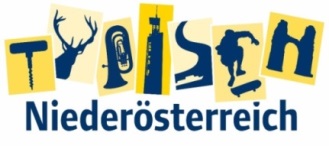 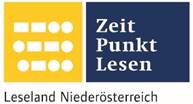 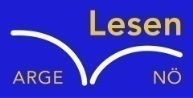 Name der Schülerin/des Schülers: Matthias Riepl Alter: 10 Jahre       Schule: VS NappersdorfKlasse: 4.              Ort: 2023 NappersdorfFoto: „Gugaruz“ – Linda u. Maria KLG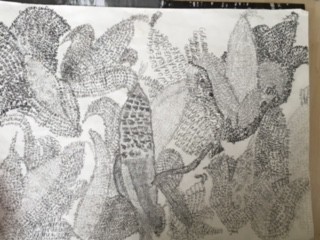 KukuruzHannes Hörndler Bauer Schweighofer schaut auf sein Kukuruzfeld. Die letzte Hoffnung auf ein gutes Erntejahr – dahin! Überall, wo er hinsieht – brüchig, braune Pflanzen mit verdorrten, kleinen Kolben. Es ist einfach zu lange trocken gewesen! „Himmel, Arsch und Zwirn“, flucht er laut und hofft, dass weder sein Sohn auf dem Traktor noch der Herrgott da oben ihn hören können. Aber das hat einmal raus müssen! Dann atmet der Bauer tief durch, richtet sich seinen Strohhut zurecht und steigt auf den Steyr-Traktor auf.„Und – so schlimm?“, fragt sein Sohn Gustav vom Beifahrersitz aus, der ihn doch fluchen gehört hat.„Leider. Da ist gar nichts zu gebrauchen.“„Aber ich sehe doch etliche Kolben auf den Pflanzen …“„Zu klein und schon völlig ausgetrocknet! Die ganze Ernte ist unbrauchbar!“Herr Schweighofer startet den Motor und fährt los.…Er dachte: „Irgendetwas muss ja die Ernte zerstört haben.“ Am nächsten Tag machte sich Herr Schweighofer auf Spurensuche. Er durchkämmte den ganzen Acker. Auf einmal fand er mitten im Feld ein kleines Raumschiff. Verwundert ging er näher und bemerkte, dass einige Teile zerstört waren. Er konnte es kaum glauben. Plötzlich fing sein Herz zu rasen an. Viele Fragen tauchten in seinem Kopf auf: „Woher kam dieses Ding? War es abgestürzt? Gab es Insassen? Wo waren sie jetzt?“ Bauer Schweighofer nahm sein Handy aus der Hosentasche und wollte die Polizei verständigen. Doch dann überlegte er es sich anders. Herr Schweighofer hielt alles geheim und machte sich auf die Suche nach lebenden Aliens. Er ging durchs Maisfeld und aus heiterem Himmel wurde er von kleinen grünen Gestalten mit vier Augen überfallen. Er schrie: „AAA!“ Der Mann sagte: „Lasst mich frei und ich repariere euch dafür das Raumschiff!“ Die Aliens ließen den Mann frei. Herr Schweighofer reparierte das Raumschiff und als es fertig war, flogen die Aliens wieder nachhause. Herr Schweighofer behielt dieses Geheimnis immer für sich und war glücklich bis an sein Lebensende.